РЕСПУБЛИКА   КАРЕЛИЯ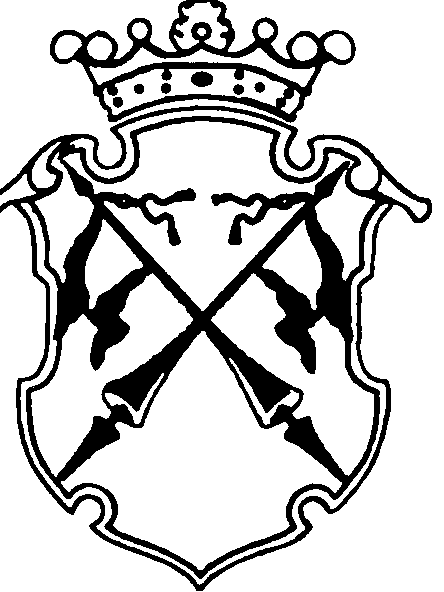 КОНТРОЛЬНО-СЧЕТНЫЙ КОМИТЕТСОРТАВАЛЬСКОГО МУНИЦИПАЛЬНОГО РАЙОНАЗАКЛЮЧЕНИЕна проект решения Совета Сортавальского муниципального района «О внесении изменений и дополнений в решение Совета Сортавальского муниципального района от 22 декабря 2022 года №94 «О бюджете Сортавальского муниципального района на 2023 год  и плановый период 2024 и 2025 годов»12 мая 2023 года                                                                      № 3Основание для проведения экспертизы: п.2,7 ч.2 статьи 9 федерального закона  от 07.02.2011г. №6-ФЗ «Об общих принципах организации и деятельности контрольно-счетных органов субъектов Российской Федерации и муниципальных образований», ч.2 статьи 157 Бюджетного Кодекса РФ, пп.2,7 п.8.1 части 8 Положения о контрольно-счетном комитете Сортавальского муниципального района, утвержденного Решением Совета Сортавальского муниципального района от 30.11.2021г. №38, ч. 1 статьи 31 «Положения о бюджетном процессе в Сортавальском муниципальном районе», утвержденного Решением Совета Сортавальского муниципального района от 08.09.2021г. №22 Цель экспертизы : оценка финансово-экономических обоснований на предмет обоснованности расходных обязательств бюджета Сортавальского муниципального района в проекте Решения Совета Сортавальского муниципального района «О внесении изменений и дополнений в решение Совета Сортавальского муниципального района от 22 декабря 2022 года №94 «О бюджете Сортавальского муниципального района на 2023 год и плановый период 2024 и 2025 годов».Предмет экспертизы : проект Решения Совета Сортавальского муниципального района «О внесении изменений и дополнений в решение Совета Сортавальского муниципального района от 22 декабря 2022 года №94 «О бюджете Сортавальского муниципального района на 2023 год и плановый период 2024 и 2025 годов», материалы и документы финансово-экономических обоснований указанного проекта в части, касающейся расходных обязательств бюджета Сортавальского муниципального района.Проект Решения Совета Сортавальского муниципального района «О внесении изменений и дополнений в решение Совета Сортавальского муниципального района от 22 декабря 2022 года №94 «О бюджете Сортавальского муниципального района на 2023 год и плановый период 2024 и 2025 годов» с приложениями №№1-3 (далее- проект Решения), представлен на экспертизу в Контрольно-счетный комитет Сортавальского муниципального района (далее- Контрольно-счетный комитет) 11 мая 2023 года.Представленным проектом Решения не предлагаются к изменению основные характеристики бюджета муниципального образования, принятые Решением Совета Сортавальского муниципального района «О бюджете Сортавальского муниципального района на 2023 год и плановый период 2024 и 2025 годов» ( далее – Решение о бюджете), к которым, в соответствии со ст. 184.1 БК РФ, относятся общий объем доходов, общий объем расходов и дефицит бюджета.Муниципальный долгСтатьей 1 решения Совета Сортавальского муниципального района  от 22.12.2022 № 94 «О бюджете Сортавальского муниципального района на 2023 год и плановый период 2024 и 2025 годов»  с учетом изменений, установлен верхний предел муниципального долга Сортавальского муниципального района в валюте РФ:- на 1 января 2024 года в сумме 210 865,0 тыс. рублей, в том числе по муниципальным гарантиям 0,0 тыс. рублей;-на 1 января 2025 года в сумме 210 865,0 тыс. руб., в том числе по муниципальным гарантиям 0,0 тыс. рублей;-на 1 января 2026 года в сумме 184 097,85 тыс. руб., в том числе по муниципальным гарантиям 0,0 тыс. рублей.В проекте Решения верхний предел муниципального долга  не предлагается к изменению.Проектом Решения  не предлагается изменить предельный объем расходов на обслуживание муниципального долга. Проектом Решения не предлагается вносить изменения в структуру муниципального долга.Проектом Решения предлагается внести изменения в программу муниципальных внутренних заимствований районного бюджета на 2023 год и плановый период 2024 и 2025 годов. Данные изменения не повлияют на  изменение верхнего предела муниципального внутреннего долга на 01.01.2024г., на 01.01.2025г. и на 01.01.2026г. Анализ изменений, внесенных в проект Решения по программе муниципальных внутренних заимствований ,  приведен в таб.Табл.6(тыс.руб.)При планируемом сохранении на общего годового объема  привлечения муниципальных внутренних заимствований, относительно утвержденных Решением о бюджете, и сохранении объема погашения муниципальных внутренних заимствований не произойдет изменение общего объема муниципальных внутренних заимствований на 2023год..  Изменение программы муниципальных внутренних заимствований района на 2023 год планируется только в части изменения предельного срока погашения долговых обязательств района, возникающих при осуществлении муниципальных заимствований. Погашение долговых обязательств на сумму 124 330,7 тыс. руб. перенесено с 2026 года на 2024 год.При планируемом увеличении на 2024 г. общего годового объема  привлечения муниципальных внутренних заимствований относительно утвержденных Решением о бюджете на 64 330,7 тыс. руб. и увеличении объема погашения муниципальных внутренних заимствований на 64 330,7тыс. руб. изменение общего объема муниципальных внутренних заимствований не произошло.  Предельный срок погашения планируемого увеличения общего годового объема привлечения муниципальных внутренних заимствований запланирован на 2027 год.   При планируемом сокращении на 2025 г. общего годового объема  привлечения муниципальных внутренних заимствований относительно утвержденных Решением о бюджете на 65 000,0 тыс. руб. и сокращении объема погашения муниципальных внутренних заимствований на 65 000 тыс. руб. изменение общего объема муниципальных внутренних заимствований не произошло. В результате планируемого сокращения общего годового объема муниципальных внутренних заимствований, на 2028 год планируется сокращение на  65 000,0 тыс. руб. объема погашения долговых обязательств района, возникающих при осуществлении муниципальных заимствований.Анализ текстовых статей проекта Решения При анализе текстовых статей проекта Решения нарушений не установлено.Применение бюджетной классификацииВ представленных на экспертизу  Приложениях  к проекту Решения применяются коды в соответствии с Приказом Минфина России от 17 мая 2022г. N 75н «Об утверждении кодов (перечней кодов) бюджетной классификации Российской Федерации на 2023 год (на 2023 год и на плановый период 2024 и 2025 годов)"Выводы:Корректировка бюджета обусловлена уточнением программы муниципальных внутренних заимствований Сортавальского муниципального района на 2023 год и плановый период 2024 и 2025 годов, связанных с изменением предельных сроков погашения долгового обязательства района  в 2024 году, возникающего при осуществлении муниципальных заимствований в 2023 году, а так же увеличения общего годового объема привлечения и погашения муниципальных внутренних заимствований района на 2024 год и сокращения  общего годового объема привлечения и погашения муниципальных внутренних заимствований на 2025 год. Проектом Решения не планируется изменений основных характеристик бюджета Сортавальского муниципального района, к которым, в соответствии с п.1 ст. 184.1 БК РФ, относятся общий объем доходов, общий объем расходов и дефицит бюджета. Изменение программы муниципальных внутренних заимствований районного бюджета на 2023 год и на плановый период 2024 и 2025 годов не повлияет на изменение верхнего предела муниципального внутреннего долга на 01.01.2024г., на 01.01.2025г. и на 01.01.2025г. , а также на структуру муниципального долга.При планируемом сохранении общего годового объема  привлечения муниципальных внутренних заимствований, относительно утвержденных Решением о бюджете, и сохранении объема погашения муниципальных внутренних заимствований не произойдет изменение общего объема муниципальных внутренних заимствований на 2023год.При планируемом увеличении на 2024 г. общего годового объема  привлечения муниципальных внутренних заимствований, относительно утвержденных Решением о бюджете, на 64 330,7 тыс. руб. и увеличении объема погашения муниципальных внутренних заимствований на 64 330,7 тыс. руб. изменение общего объема муниципальных внутренних заимствований не произойдет.   При планируемом сокращении на 2025 г. общего годового объема  привлечения муниципальных внутренних заимствований, относительно утвержденных Решением о бюджете, на 65 000,0 тыс. руб. и сокращении объема погашения муниципальных внутренних заимствований на 65 000,0 тыс. руб. изменение общего объема муниципальных внутренних заимствований не произойдет.При анализе текстовых статей проекта Решения, нарушений не установленоПри анализе применения бюджетной классификации, в представленных на экспертизу  Приложениях  к проекту Решения применяются коды в соответствии Приказом Минфина России от 17 мая 2022г. N 75н «Об утверждении кодов (перечней кодов) бюджетной классификации Российской Федерации на 2023 год (на 2023 год и на плановый период 2024 и 2025 годов)".Предложения:Совету Сортавальского муниципального района рекомендовать принять проект решения Совета Сортавальского муниципального района «О внесении изменений и дополнений в решение  Совета Сортавальского муниципального района от 22.12.2022 года №94 «О бюджете Сортавальского муниципального района на 2023 год и плановый период 2024 и 2025 годов ».Председатель контрольно-счетного комитета                             Н.А. АстафьеваПоказатели2023 год2023 год2023 год2024 год2024 год2024 год2025 год2025 год2025 годПоказателиутвержденоПроект РешенияИзменения (+;-)утвержденоПроект РешенияИзменения (+;-)утвержденоПроект РешенияИзменения (+;-)Бюджетные кредиты, в т.ч.-2 904,0-2 904,00000-34 767,15-34 767,150-привлечение средств 000000000-погашение средств2 904,02 904,0000034 767,1534 767,150Кредиты, полученные от кредитных организаций бюджетами муниципальных районов в валюте РФ, в т.ч. 25 000,025 000,000008 000,08 000,00-привлечение средств 149 330,7149 330,7060 000,0124 330,7+64330,773 000,08 000,0-65000,0-погашение средств124 330,7124 330,7060 000,0124 330,7+64330,765 000,00-65000,0Итого муниципальные внутренние заимствования, в т.ч.22 096,022 96,00000-26 767,15-26 767,150- привлечение средств149 330,7149 330,7060 000,0124 330,7+64330,773 000,08 000,0-65000,0- погашение средств127 234,7127 234,7060 000,0124 330,7+64330,799 767,1534 767,15-65000,0